THƯ MỜI THAM GIA ĐÀO TẠO(Trân trọng kính mời)Kính gửi:……………….………………….……………………………………...Viện Phát triển Doanh nghiệp – Phòng Thương mại và Công nghiệp Việt Nam phối hợp với Trung tâm Đào tạo nghiệp vụ Tiêu chuẩn Đo lường Chất lượng – Tổng cục Tiêu chuẩn Đo lường Chất lượng tổ chức chương trình đào tạo: “CẬP NHẬT CHUYỂN ĐỔI HỆ THỐNG QUẢN LÝ CHẤT LƯỢNG ISO 9001:2008 SANG PHIÊN BẢN MỚI ISO 9001:2015”Mục tiêu, nội dung chương trình đào tạo: xin đính kèmThời gian: 02 ngày, 25 -26/5/2017(sáng 8h30 -11h30; chiều 13h30 - 17h00)     Địa điểm: 	Hội trường số 2, tầng 7 Tòa nhà VCCI, Số 9 Đào Duy Anh, Đống Đa, Hà NộiKinh phí tham dự: 500.000 đồng/01 học viên/ khóa (bao gồm tài liệu, văn phòng phẩm, chứng chỉ và teabreak giữa giờ. Kinh phí tham dự đã được Nhà nước hỗ trợ 50%).Miễn phí đối với hội viện của VCCI, thành viên của VBIS.Trân trọng kính mời Quý đơn vị quan tâm tham dự khóa học gửi danh sách cán bộ tham dự (theo mẫu đính kèm) về Viện Phát triển Doanh nghiệp hoặc Trung tâm Đào tạo trước ngày 23/5/2017 theo điện thoại, fax hoặc email, địa chỉ sau:NỘI DUNG ĐÀO TẠOCẬP NHẬT CHUYỂN ĐỔI HỆ THỐNG QUẢN LÝ CHẤT LƯỢNG ISO 9001:2008 SANG PHIÊN BẢN MỚI ISO 9001:2015Giới thiệu chung và mục đích khoá đào tạoNgày 15/9/2015, tiêu chuẩn hệ thống quản lý chất lượng theo ISO 9001:2015 được Tổ chức Quốc tế về tiêu chuẩn hóa (ISO) ban hành chính thức. Khác với lần cập nhật định kỳ trước đây, tiêu chuẩn ISO 9001:2015 mới ban hành lần này thay đổi đáng kể về mặt cấu trúc, cách tiếp cận…Theo quy định, ngày 14/9/2018 là thời điểm cuối cùng chứng chỉ ISO 9001:2008. Các tổ chức, doanh nghiệp buộc phải chuyển đổi sang phiên bản tiêu chuẩn mới để tiếp tục được đánh giá cấp chứng chỉ. Khoá đào tạo này trang bị cho học viên các kiến thức thay đổi cập nhật của tiêu chuẩn phiên bản mới ISO 9001:2015. Sau khóa học, học viên sẽ:Nắm bắt được khái niệm cốt lõi của hệ thống quản lý chất lượng.Hiểu được các thay đổi cập nhật của tiêu chuẩn phiên bản mới ISO 9001:2015 so với phiên bản cũ ISO 9001:2008 và phương pháp xây dựng, chuyển đổi cập nhật hệ thống quản lý chất lượng ISO 9001:2015.Đối tượng tham gia khóa đào tạoBan lãnh đạo của Doanh nghiệp.Thành viên Ban ISO, thư ký ISO, thành viên nhóm đánh giá nội bộ.Cán bộ nhân viên của doanh nghiệp có liên quan và có quan tâm.Phương pháp đào tạoLấy học viên làm trung tâm và giảng viên là người hỗ trợ; học viên quyết định ghi nhớ những nội dung quan tâm theo cách của mình.Kết hợp giữa lý thuyết, thực hành, thảo luận, trình bày nhóm và các ví dụ minh họa;Chia sẻ các kinh nghiệm thực tế của giảng viên.Giảng viênGiảng viên dự kiến thực hiện đào tạo là những người đã được đào tạo chuyên sâu về các HT QLCL và có chứng chỉ đào tạo Chuyên gia đánh giá trưởng (Lead Auditor) đăng ký tại Tổ chức công nhận quốc tế IRCA, có nhiều kinh nghiệm thực tế trong lĩnh vực tư vấn xây dựng HT QLCL ISO 9001:2015.Nội dung chính:- Tổng quan chung về hệ thống quản lý chất lượng ISO 9001:2015.- Tìm hiểu những thay đổi cơ bản của phiên bản mới và cách chuyển đổi sang phiên bản mới trong Hệ thống quản lý chất lượng ISO 9001:2015
- Những lợi ích cho doanh nghiệp, thời gian, lộ trình, phương pháp và cách thức chuyển đổi hệ thống theo phiên bản mới.Trao đổi, giải đáp các vướng mắc của doanh nghiệp trong quá trình áp dụng ISOPHIẾU ĐĂNG KÝ THAM DỰKhóa học “Cập nhật chuyển đổi Hệ thống quản lý chất lượng ISO 9001:2008 sang phiên bản mới ISO 9001:2015”, ngày 25 -26/5/2017Hội trường số 2, tầng 7 Tòa nhà VCCI, Số 9 Đào Duy Anh, Đống Đa, Hà Nội1.Thông tin chung về đơn vịĐơn vị:................................................................................................................................Địa chỉ:................................................................................................................................Điện thoại:..................................................................Fax:..................................................Mã số thuế:………………………………………………………………………………..Email:.........................................................................Website:............................................2. Danh sách cán bộ tham gia Đào tạo:         …………., ngày         tháng       năm 2017		Thủ trưởng đơn vị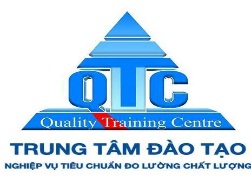 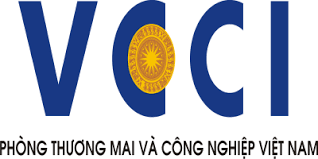 Viện phát triển Doanh nghiệp, VCCISố 9 Đào Duy Anh, Đống Đa, Hà NộiChị Đoàn Thúy Nga (0913108978)Tel: 04.35772373 – fax: 04.35744031Email: ngadt@vcci.com.vnTrung tâm Đào tạo – Tổng cục Tiêu chuẩn Đo lường Chất lượngSố 8 Hoàng Quốc Việt, Cầu Giấy, Hà NộiChị Phạm Thị Hương (0986 940 838)Tel: 04.37912910 – Fax: 04.37912910/38361408Email : huongphamqtc@gmail.comKT. VIỆN TRƯỞNGPHÓ VIỆN TRƯỞNG    LƯƠNG MINH HUÂNSTTHọ và tênChức vụĐiện thoạiEmail